Documento nº. 3.1COMPLEMENTARIO A LA MEMORIA DE ACTIVIDADES DEL CENTROCONVOCATORIA DE AYUDAS DESTINADAS A FINANCIAR PLANES ESTRATÉGICOS Y PROGRAMAS ESTRATÉGICOS DE INVESTIGACIÓN, Y PROGRAMAS DE MEJORA, EJECUTADOS POR LAS ESTRUCTURAS DE INVESTIGACIÓN DE EXCELENCIA EN EL MARCO DE LA RIS3 DE CASTILLA Y LEÓN 2021-2027, COFINANCIADOS POR EL FONDO EUROPEO DE DESARROLLO REGIONAL (FEDER)Presentar en lengua inglesa (Correspondencia con los apartados decimosegundo 1 b).1º.1. y el apartado 1 del Anexo I de la orden de convocatoria)Annex 1. Supporting DocumentResearch Activities 2018-2022		Centres of ExcellenceCall  2023 Guide to fill this Supporting Document Include all the supporting information for Part 12 “Scientific Report 2018-2022” (1st January 2018- 31 December 2022) of the Application Form in this “Annex 1. Supporting Document”. Remember to make a reference, where appropriate in the Application Form, to the information showed in this annex.Be careful that information provided in this annex is consistent with the application and other documentation submitted.Follow the template below. DO NOT INCLUDE FURTHER INFORMATION. Only small additional explanations on the scope of data provided in the tables are allowed.Fill all the mandatory sections as indicated in the Application Form and the Call. Give information on the rest of the sections if you consider it appropriate.Please do not remove neither this guide nor the instructions contained along the template.Convert the document into PDF.The filename must follow the format: “Annex 1 Supporting 2018-2022”+ the acronym of your centre in capitals.The document must not exceed 4MB.Before uploading, make sure the information given is clearly set in a friendly format. Upload the PDF.Maximum length of the document: 30 pages, including the content of this template, which should not be removed.Name of the Centre and Acronym:1. Organization and management, research capabilities, human resources, research facilities and training1.1. Organization (see section 12.1 of the application)Mandatory: Include the Organizational Chart Figure 1:Redraw the chart above following your centre organisation. In each box, show the title of the position (the job title, research line, etc.) and the name of the person who holds it.In case you need to add an explanation, it should be placed in the “Scientific Report 2018-2022” and not in this annex.Mandatory: Please give details about the centre External Scientific Advisory Committee (SAB): the date of creation, its composition and the frequency of its meetings. Specify the date of its most recent external evaluation during 2018-2022 and the period covered. Please remember to attach as a separate document the most recent External Scientific Advisory Committee (SAB) Evaluation report. Do not include any other external evaluation. 1.2. Human Resources (see section 12.1 of the application)Mandatory: a) Provide data of the total staff, in Full Time Equivalent (FTE), by profession, status, sex and nationality in 2022. Do not include visiting researchers, which will be mentioned in another section. Ramón y Cajal, Miguel Servet, Juan de la Cierva, and ERC grants should be included in the corresponding category inasmuch they meet the given definitions. Add in the last column the number of people on 31st December 2022.The table below should be consistent with the next ones.(*) Give the figures for December 31st, 2022. (**) FTE: The ratio of the number of hours actually worked (paid) during the year 2022 (part time, full time) by the number of legal working hours in the same period. One FTE is equivalent to one employee working full-time one year. To calculate FTE of a part-time employee, divide the yearly total working hours of that employee by the legal working hours of one working full-time employee at the centre.
(1) PI: Principal Investigator, leading an independent research group at the centre.
(2) Senior researcher: Investigator leading one or several projects in a research group, but not leading an independent research group at the centre. (3) Postdoctoral researcher: Postdoc who have obtained his/her PhD three or more years ago, and not leading an independent research group at the centre.(4) Postdoctoral trainee: Postdoc who have obtained his/her PhD in the past three years.(5) Predoctoral trainee: PhD student.(6) Technician: Lab technician.(7) Facility head-manager: Employee responsible for a specific core facility.(8) Core facility staff: Staff in technological and scientific core facilities. (9) Administrative staff: Do not include personnel provided through outsourcing services.
b) Provide data of the Research staff evolution for the 2018-2022, expressed in FTE, by status, sex and nationality split by the centre’s main departments, research programmes, units, sections or main functional areas. Add in the last column the number of people on 31st December 2022, as appropriate. Research staff includes Principal investigators, Senior Researchers and Postdoctoral researchers. Do not include predoctoral or postdoctoral trainees (those who have obtained their PhD in the past three years), which will be mentioned in another section. Ramón y Cajal, Miguel Servet, Juan de la Cierva and ERC grants should be included here inasmuch they meet the given definitions. Visiting researchers should not be considered for this purpose.(*) Research Staff (Principal investigators, Senior Researchers, Postdoctoral researchers) (**) Data expressed in FTE (the ratio of the number of hours actually worked —paid— during the corresponding year —part time, full time— by the number of legal working hours in the same period. One FTE is equivalent to one employee working full-time one year. To calculate FTE of a part-time employee divide the yearly total working hours of that employee by the legal working hours of one working full-time employee at the centre). (***) Give the figures for 31st December. c) Provide the total figures for all the Departments, Research programmes, Units, Sections or Functional scientific areas in your centre. (*) Research Staff (Principal investigators, Senior Researchers, Postdoctoral researchers) (**) Data expressed in FTE (the ratio of the number of hours actually worked —paid— during the corresponding year —part time, full time— by the number of legal working hours in the same period. One FTE is equivalent to one employee working full-time one year. To calculate FTE of a part-time employee, divide the yearly total working hours of that employee by the legal working hours of one working full-time employee at the centre). (***) Give the figures for 31st. d) Indicate the countries of origin of the researchers coming from “the rest of the world” in the corresponding column of the previous table.   Add as many rows as necessary.e) Provide data of the technical staff, expressed in FTE, by status, sex and nationality split by the centre’s main departments, research programmes, units, sections or main functional areas in 2022. Add in the last column the number of people on 31st December 2022.(*) Lab technicians, facility head-managers, and other staff for core facilities. (**) Data expressed in FTE (the ratio of the number of hours actually worked —paid— during the year 2022 —part time, full time— by the number of legal working hours in the same period. One FTE is equivalent to one employee working full-time one year. To calculate FTE of a part-time employee, divide the yearly total working hours of that employee by the legal working hours of one working full-time employee at the centre).(***) Give the figures for 31st December 2022. f) Provide data of the Administrative staff, expressed in FTE, by status, sex and nationality in 2022. Add in the last column the number of people on 31st December 2022. (**) Data expressed in FTE (the ratio of the number of hours actually worked –paid– during the year 2022 –part time, full time– by the number of legal working hours in the same period. One FTE is equivalent to one employee working full-time one year. To calculate FTE of a part-time employee, divide the yearly total working hours of that employee by the legal working hours of one working full-time employee at the centre).(***) Give the figures for 31st December 2022. 1.3. Training (see section 12.1 of the application)Mandatory: a) Include some comprehensive tables indicating the number of predoctoral trainees disaggregated by sex and nationality during 2018 - 2022 and doctoral thesis carried out and finished at the centre during 2018 - 2022 split by the centre’s main departments, research programmes, units, sections or main functional areas. Add as many rows as main departments, research programmes, units, sections or main functional areas described for the centre. Exclude undergraduate students (e.g. students at their bachelor’s/master’s degree) and other kind of trainees (e.g. trainees studying to become technicians or trainees attending summer schools, etc).(**) Give the figures for 31st December.  b) Totalise the previous table (**) Give the figures for 31st December.c) Indicate the countries of origin of the predoctoral trainees coming from “the rest of the world” in the corresponding column of the previous tableAdd as many rows as necessary.Mandatory: a) Please include also the number of post-doctoral trainees disaggregated by sex and nationality during 2018-2022. Add as many rows as main departments, research programmes, units, sections or main functional areas described for the centre.(*) Number of people (**) Give the figures for 31st December.b) Totalise the previous table (*) Number of people (**) Give the figures for 31st.c) Indicate the countries of origin of the postdoctoral trainees coming from “the rest of the world” in the corresponding column of the previous tableAdd as many rows as necessary.1.4. Overview. Human resources and training (see section 12.1 of the application)Mandatory: Insert one graph per main departments, research programmes, units, sections or main functional areas to demonstrate clearly the staff and trainees’ evolution in each department, research programme, unit, section or main functional area (FTE) (Remove the example below). Figure 2: E.g.: Department, unit, section, scientific area A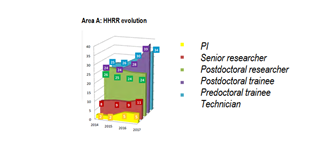 IMPORTANT: Remove this example and the whole box. Mandatory: Insert as “figure 3” a pie chart to show the distribution of total human resources at the centre, including administrative and core facility people in 2022 (FTE).1.5. Funding Sources (see section 12.1 of application)Mandatory: Fill the table with the centre’s income (Euro) and its evolution 2019, 2020, 2021 and 2022, split by main source of revenue. Mandatory: Fill the table with the centre’s budget (Euro) and its evolution 2021 and 2022, split by main headings of expenditures. You may adapt the following template to the structure of the centre’s budget.(*) Breakdown the expenses into the same categories as in the centre’s budgetMandatory: Add pie charts below the table to demonstrate clearly the budget (income and expenditures), in the different years, as “figure 4”.2. Research outputs (see section 12.2 of application)Mandatory:Include in the following “figure 5” the ten most relevant publications listed in section 12.2 of the application, indicating whether they have been led by the centre or are the result of a collaboration with other research institutions or companies, or internal collaboration. Figure 5(*) Specify the publication listed in section 12.2 of the application.(**) Leadership at the centre: The corresponding author is affiliated to the centre.(***) Internal collaboration: At least two PhD authors belong to different departments, research programmes, units, sections or main functional areas of the centre.(****) International collaboration: At least one author is affiliated to an international research institution, provided that the other author/s belong to the centre. Otherwise, at least two authors should be affiliated to two different international research institutions.Please highlight the cells with “yes” answers in green, so that the distribution can be seen at a glance. 3. International leadership (see section 12.3 of the application)Mandatory: a) Provide data of the research visits (longer than 3 months) to the centre by research active academic staff at other institutions, by sex and nationality split by the centre’s main departments, research programmes, units, sections or main functional areas. (*) Number of people. Give the figures for 31st December.(**) Predoctoral students who are registered as PhD students at another institution or Researchers who have obtained their PhD in the past three years enrolled for a postdoc in other institution.(***) Researchers active at other institutions.b) Totalise c) Indicate the countries of origin of the visiting researchers coming from “the rest of the world” of the corresponding column of the previous table.   Add as many rows as necessary.Mandatory: Include the Benchmarking of the Centre against other national and at least three international centres you consider to be the leaders or at least similar to your centre. The benchmarking exercise should compare centres, and not wider institutions (as it is a whole university, etc). The benchmark issues should comprise size, research output, human resources, and funding. Include in the comparison (if possible) a brief description of the selected centre including research scope, number of researchers and employees, publications and impact, and budget, as well as the source of the information. Choose the most appropriate format to show the information, being complementary to what is given under the Application Form. In case you include tables or figures, please number them consecutively, starting by “table 19” and/or “figure 6”.EXCMA. SRA. CONSEJERA DE EDUCACIÓN DE LA JUNTA DE CASTILLA Y LEÓNTable 1: OVERVIEW HUMAN RESOURCES IN 2022Table 1: OVERVIEW HUMAN RESOURCES IN 2022Table 1: OVERVIEW HUMAN RESOURCES IN 2022Table 1: OVERVIEW HUMAN RESOURCES IN 2022Table 1: OVERVIEW HUMAN RESOURCES IN 2022Table 1: OVERVIEW HUMAN RESOURCES IN 2022Table 1: OVERVIEW HUMAN RESOURCES IN 2022Table 1: OVERVIEW HUMAN RESOURCES IN 2022Table 1: OVERVIEW HUMAN RESOURCES IN 2022Table 1: OVERVIEW HUMAN RESOURCES IN 2022Table 1: OVERVIEW HUMAN RESOURCES IN 2022Table 1: OVERVIEW HUMAN RESOURCES IN 2022Professional/Legal StatusProfessional/Legal StatusSexSexNationalityNationalityNationalityNationalityTOTALTOTALCivil Servant/Permanent position (FTE)(**)Non civil Servant/Non- permanent position (FTE)(**) M (FTE)(**)F (FTE)(**)ES (FTE)(**)EU (FTE)(**)Latin American (FTE)(**)Rest world (FTE)(**) TOTAL Full Time Equivalent (FTE)(**)Number of people (*) 1Principal investigator 2Senior Researchers 3Postdoctoral researchers 4Postdoctoral Trainees 5Predoctoral Trainees 6Technicians 7Core Facility head-managers 8Core facilities staff9Administrative staff TOTALTOTAL Full Time Equivalent FTE)(**)Number of people (*)Table 2: TOTAL RESEARCHERS (PhD): Principal investigator, Senior Researchers, Postdoctoral researchers, Postdoctoral Trainees. (Addition of lines 1-4 in the table 1) Table 3: RESEARCH STAFF (*) EVOLUTION Table 3: RESEARCH STAFF (*) EVOLUTION Table 3: RESEARCH STAFF (*) EVOLUTION Table 3: RESEARCH STAFF (*) EVOLUTION Table 3: RESEARCH STAFF (*) EVOLUTION Table 3: RESEARCH STAFF (*) EVOLUTION Table 3: RESEARCH STAFF (*) EVOLUTION Table 3: RESEARCH STAFF (*) EVOLUTION Table 3: RESEARCH STAFF (*) EVOLUTION Table 3: RESEARCH STAFF (*) EVOLUTION Table 3: RESEARCH STAFF (*) EVOLUTION (Add as many Areas A, B, C, … as adequate for your centre) Professional/Legal StatusProfessional/Legal StatusSexSexNationalityNationalityNationalityNationalityTOTAL(Add as many Areas A, B, C, … as adequate for your centre) Civil Servant/Permanent position (FTE)(**)Non civil Servant/Non- permanent position (FTE)(**)M (FTE)(**)F (FTE)(**)ES (FTE)(**)EU (FTE)(**)Latin American (FTE)(**)Rest world (FTE)(**) TOTAL Full Time Equivalent (FTE)(**)Number of people (***)Area A: SpecifyDep/Programme/Unit/Section/Functional Area A (Specify)Dep/Programme/Unit/Section/Functional Area A (Specify)Dep/Programme/Unit/Section/Functional Area A (Specify)Dep/Programme/Unit/Section/Functional Area A (Specify)Dep/Programme/Unit/Section/Functional Area A (Specify)Dep/Programme/Unit/Section/Functional Area A (Specify)Dep/Programme/Unit/Section/Functional Area A (Specify)Dep/Programme/Unit/Section/Functional Area A (Specify)FTEPeople20182019202020212022Average 2018-2022 Area AArea B: SpecifyDep/Programme/Unit/Section/Functional Area B (Specify)Dep/Programme/Unit/Section/Functional Area B (Specify)Dep/Programme/Unit/Section/Functional Area B (Specify)Dep/Programme/Unit/Section/Functional Area B (Specify)Dep/Programme/Unit/Section/Functional Area B (Specify)Dep/Programme/Unit/Section/Functional Area B (Specify)Dep/Programme/Unit/Section/Functional Area B (Specify)Dep/Programme/Unit/Section/Functional Area B (Specify)FTEPeople20182019202020212022Average 2018-2022 Area BAdd as many Areas A, B, C, … as adequateFTEPeopleTable 4: RESEARCH STAFF (*) Table 4: RESEARCH STAFF (*) Table 4: RESEARCH STAFF (*) Table 4: RESEARCH STAFF (*) Table 4: RESEARCH STAFF (*) Table 4: RESEARCH STAFF (*) Table 4: RESEARCH STAFF (*) Table 4: RESEARCH STAFF (*) Table 4: RESEARCH STAFF (*) Table 4: RESEARCH STAFF (*) Table 4: RESEARCH STAFF (*) All AreasProfessional/Legal StatusProfessional/Legal StatusSexSexNationalityNationalityNationalityNationalityTOTALAll AreasCivil Servant/Permanent position (FTE)(**)Non civil Servant/Non- permanent position (FTE)(**)M (FTE)(**)F (FTE)(**)ES (FTE)(**)EU (FTE)(**)Latin American (FTE)(**)Rest world (FTE)(**) TOTAL Full Time Equivalent (FTE)(**)Number of people (***)20182019202020212022Average 2018-2022 All AreasNumber of people (***)Number of people (***)Number of people (***)Number of people (***)Number of people (***)Number of people (***)Number of people (***)Number of people (***)TOTAL (Number of People) TOTAL (Number of People) NUMBER OF RESEARCH STAFF AT THE CENTRE ON 31ST DECEMBER 2022 Table 5: Number of researchers (Principal investigators, Senior Researchers, Postdoctoral researchers) from the rest of the worldCountry of originTable 6: TECHNICAL STAFF (*) Table 6: TECHNICAL STAFF (*) Table 6: TECHNICAL STAFF (*) Table 6: TECHNICAL STAFF (*) Table 6: TECHNICAL STAFF (*) Table 6: TECHNICAL STAFF (*) Table 6: TECHNICAL STAFF (*) Table 6: TECHNICAL STAFF (*) Table 6: TECHNICAL STAFF (*) Table 6: TECHNICAL STAFF (*) Table 6: TECHNICAL STAFF (*) (Add as many Areas A, B, C, … as adequate for your centre) (*)Professional/Legal StatusProfessional/Legal StatusSexSexNationalityNationalityNationalityNationalityTOTALTOTAL(Add as many Areas A, B, C, … as adequate for your centre) (*)Civil Servant/Permanent position (FTE)(**)Non civil Servant/Non- permanent position (FTE)(**)M (FTE)(**)F FTE)(**)ES FTE)(**)EU FTE)(**)Latin American FTE)(**)Rest world FTE)(**)TOTAL Full Time Equivalent (FTE)(**)Number of people (***)Area: SpecifyArea: SpecifyArea: SpecifyArea: SpecifyArea: SpecifyTOTAL (FTE) (**)Number of People (***)Number of People (***)Number of People (***)Number of People (***)Number of People (***)Number of People (***)Number of People (***)Number of People (***)TOTAL (Number of People) (***)TOTAL (Number of People) (***)TOTAL NUMBER OF TECHNICAL STAFF AT THE CENTRE ON 31ST DECEMBER 2022Table 7: ADMINISTRATIVE STAFF Table 7: ADMINISTRATIVE STAFF Table 7: ADMINISTRATIVE STAFF Table 7: ADMINISTRATIVE STAFF Table 7: ADMINISTRATIVE STAFF Table 7: ADMINISTRATIVE STAFF Table 7: ADMINISTRATIVE STAFF Table 7: ADMINISTRATIVE STAFF Table 7: ADMINISTRATIVE STAFF Table 7: ADMINISTRATIVE STAFF Table 7: ADMINISTRATIVE STAFF Professional/Legal StatusProfessional/Legal StatusSexSexNationalityNationalityNationalityNationalityTOTALTOTALCivil Servant/Permanent position (FTE)(**)Non civil Servant/Non- permanent position (FTE)(**)M (FTE)(**)F FTE)(**)ES FTE)(**)EU FTE)(**)Latin American FTE)(**)Rest world FTE)(**)TOTAL Full Time Equivalent (FTE)(**)Number of people (***)All areas (FTE)(**)Number of People (***)Number of People (***)Number of People (***)Number of People (***)Number of People (***)Number of People (***)Number of People (***)Number of People (***)TOTAL (Number of People) (***)TOTAL (Number of People) (***)TOTAL NUMBER OF ADMINISTRATIVE STAFF AT THE CENTRE ON 31ST DECEMBER 2022Table 8: PRE DOCTORAL TRAINEES  (*)(**)Table 8: PRE DOCTORAL TRAINEES  (*)(**)Table 8: PRE DOCTORAL TRAINEES  (*)(**)Table 8: PRE DOCTORAL TRAINEES  (*)(**)Table 8: PRE DOCTORAL TRAINEES  (*)(**)Table 8: PRE DOCTORAL TRAINEES  (*)(**)Table 8: PRE DOCTORAL TRAINEES  (*)(**)Table 8: PRE DOCTORAL TRAINEES  (*)(**)Table 8: PRE DOCTORAL TRAINEES  (*)(**)Add as many Areas A, B, C, … as adequate for your centre) (*)Undergoing TrainingUndergoing TrainingUndergoing TrainingUndergoing TrainingUndergoing TrainingUndergoing TrainingUndergoing TrainingDoctoral Thesis defended (number) under the supervision of the centre’ researchersAdd as many Areas A, B, C, … as adequate for your centre) (*)SexSexNationalityNationalityNationalityNationalityTOTAL TRAINEESDoctoral Thesis defended (number) under the supervision of the centre’ researchersAdd as many Areas A, B, C, … as adequate for your centre) (*)MFESEULatin AmericaRest worldTOTAL TRAINEESDoctoral Thesis defended (number) under the supervision of the centre’ researchersArea A: SpecifyDep/Programme/Unit/Section/Functional Area A  (Specify)Dep/Programme/Unit/Section/Functional Area A  (Specify)Dep/Programme/Unit/Section/Functional Area A  (Specify)Dep/Programme/Unit/Section/Functional Area A  (Specify)Dep/Programme/Unit/Section/Functional Area A  (Specify)Dep/Programme/Unit/Section/Functional Area A  (Specify)Dep/Programme/Unit/Section/Functional Area A  (Specify)Dep/Programme/Unit/Section/Functional Area A  (Specify)20182019202020212022Average 2018-2022Area B: SpecifyDep/Programme/Unit/Section/Functional Area B (Specify)Dep/Programme/Unit/Section/Functional Area B (Specify)Dep/Programme/Unit/Section/Functional Area B (Specify)Dep/Programme/Unit/Section/Functional Area B (Specify)Dep/Programme/Unit/Section/Functional Area B (Specify)Dep/Programme/Unit/Section/Functional Area B (Specify)Dep/Programme/Unit/Section/Functional Area B (Specify)Dep/Programme/Unit/Section/Functional Area B (Specify)20182019202020212022Average 2018-2022Table 9: TOTAL PRE DOCTORAL TRAINEES (*)(**)Table 9: TOTAL PRE DOCTORAL TRAINEES (*)(**)Table 9: TOTAL PRE DOCTORAL TRAINEES (*)(**)Table 9: TOTAL PRE DOCTORAL TRAINEES (*)(**)Table 9: TOTAL PRE DOCTORAL TRAINEES (*)(**)Table 9: TOTAL PRE DOCTORAL TRAINEES (*)(**)Table 9: TOTAL PRE DOCTORAL TRAINEES (*)(**)Table 9: TOTAL PRE DOCTORAL TRAINEES (*)(**)Table 9: TOTAL PRE DOCTORAL TRAINEES (*)(**)All AreasUndergoing TrainingUndergoing TrainingUndergoing TrainingUndergoing TrainingUndergoing TrainingUndergoing TrainingUndergoing TrainingDoctoral Thesis defended (number) under the supervision of the centre’ researchersAll AreasSexSexNationalityNationalityNationalityNationalityTOTAL TRAINEESDoctoral Thesis defended (number) under the supervision of the centre’ researchersAll AreasMFESEULatin AmericaRest worldTOTAL TRAINEESDoctoral Thesis defended (number) under the supervision of the centre’ researchers20182019202020212022Average 2018-2022Total predoctoral on 31st December 2022N.A.Table 10: Number of predoctorals from the rest of the worldCountry of originTable 11: POST DOCTORAL TRAINEES (*)(**)Table 11: POST DOCTORAL TRAINEES (*)(**)Table 11: POST DOCTORAL TRAINEES (*)(**)Table 11: POST DOCTORAL TRAINEES (*)(**)Table 11: POST DOCTORAL TRAINEES (*)(**)Table 11: POST DOCTORAL TRAINEES (*)(**)Table 11: POST DOCTORAL TRAINEES (*)(**)Table 11: POST DOCTORAL TRAINEES (*)(**)Table 11: POST DOCTORAL TRAINEES (*)(**)Add as many Areas A, B, C, … as adequate for your centre) (*)Undergoing TrainingUndergoing TrainingUndergoing TrainingUndergoing TrainingUndergoing TrainingUndergoing TrainingUndergoing TrainingAdd as many Areas A, B, C, … as adequate for your centre) (*)SexSexNationalityNationalityNationalityNationalityTOTAL POSTDOCS TRAINEESPostdocs starting in the yearAdd as many Areas A, B, C, … as adequate for your centre) (*)MFESEULatin AmericaRest worldTOTAL POSTDOCS TRAINEESPostdocs starting in the yearArea A: SpecifyDep/Programme/Unit/Section/Functional Area ADep/Programme/Unit/Section/Functional Area ADep/Programme/Unit/Section/Functional Area ADep/Programme/Unit/Section/Functional Area ADep/Programme/Unit/Section/Functional Area ADep/Programme/Unit/Section/Functional Area ADep/Programme/Unit/Section/Functional Area A20182019202020212022Average 2018-2022Area B: SpecifyDep/Programme/Unit/Section/Functional Area BDep/Programme/Unit/Section/Functional Area BDep/Programme/Unit/Section/Functional Area BDep/Programme/Unit/Section/Functional Area BDep/Programme/Unit/Section/Functional Area BDep/Programme/Unit/Section/Functional Area BDep/Programme/Unit/Section/Functional Area B20182019202020212022Average 2018-2022Table 12: POST DOCTORAL TRAINEES (*) (**)Table 12: POST DOCTORAL TRAINEES (*) (**)Table 12: POST DOCTORAL TRAINEES (*) (**)Table 12: POST DOCTORAL TRAINEES (*) (**)Table 12: POST DOCTORAL TRAINEES (*) (**)Table 12: POST DOCTORAL TRAINEES (*) (**)Table 12: POST DOCTORAL TRAINEES (*) (**)Table 12: POST DOCTORAL TRAINEES (*) (**)Table 12: POST DOCTORAL TRAINEES (*) (**)All AreasUndergoing TrainingUndergoing TrainingUndergoing TrainingUndergoing TrainingUndergoing TrainingUndergoing TrainingUndergoing TrainingAll AreasSexSexNationalityNationalityNationalityNationalityTOTAL POSTDOCS TRAINEESPostdocs starting in the yearAll AreasMFESEULatin AmericaRest worldTOTAL POSTDOCS TRAINEESPostdocs starting in the year20182019202020212022Average 2018-2022Total post-doctoral trainees on 31 December 2022Table 13: Number of postdoctoral trainees from the rest of the worldCountry of originTable 14: INCOME (Euro)20182019202020212022AVERAGEPUBLIC FUNDING (TOTAL)Competitive sourcesH2020- Horizon EuropeInternational sources (excluding H2020- Horizon Europe)NationalRegional (Comunidades Autónomas)OthersNon-competitive sourcesInternational sources NationalRegional(Comunidades Autónomas)OthersPRIVATE FUNDING (Total)Competitive sourcesNational InternationalNon-competitive sourcesNational InternationalTOTAL FUNDING (Euro)Table 15: EXPENDITURES (Euro)20212022AVERAGEPersonnel expenses (Total)(*)Category 1 (specify)Category 2 (specify)Category 3 (specify)Operating costs (Total) (*)Category 1 (specify)Category 2 (specify)Category 3 (specify)Capital expenditure (*)Category 1 (specify)Category 2 (specify)Category 3 (specify)Others (*)Category 1 (specify)Category 2 (specify)Category 3 (specify)TOTAL EXPENDITURE (Euro)Most relevant publications (*)Leadership at the centre (**)(yes / no)Internal collaboration (***) (yes / no)International collaboration (****) (yes / no)National collaboration (yes / no)Collaboration with companies (yes / no)Pub 1 Pub 2 Pub 3Pub 4Pub 5Pub 6Pub 7Pub 8Pub 9Pub 10Table 16: RESEARCH VISITS (*)Table 16: RESEARCH VISITS (*)Table 16: RESEARCH VISITS (*)Table 16: RESEARCH VISITS (*)Table 16: RESEARCH VISITS (*)Table 16: RESEARCH VISITS (*)Table 16: RESEARCH VISITS (*)Table 16: RESEARCH VISITS (*)Table 16: RESEARCH VISITS (*)Table 16: RESEARCH VISITS (*)(Add as many Areas A, B, C, … as adequate for your centre) (*)NumberNumberSexSexNationalityNationalityNationalityNationalityTOTAL(Add as many Areas A, B, C, … as adequate for your centre) (*)Predoc/Postdoc (**)Senior (***)MFESEULatin AmericanRest worldArea A: SpecifyDep/Programme/Unit/Section/Functional Area A (Specify)Dep/Programme/Unit/Section/Functional Area A (Specify)Dep/Programme/Unit/Section/Functional Area A (Specify)Dep/Programme/Unit/Section/Functional Area A (Specify)Dep/Programme/Unit/Section/Functional Area A (Specify)Dep/Programme/Unit/Section/Functional Area A (Specify)Dep/Programme/Unit/Section/Functional Area A (Specify)Dep/Programme/Unit/Section/Functional Area A (Specify)TOTAL20182019202020212022Average 2018-2022 Area AArea B: SpecifyDep/Programme/Unit/Section/Functional Area B (Specify)Dep/Programme/Unit/Section/Functional Area B (Specify)Dep/Programme/Unit/Section/Functional Area B (Specify)Dep/Programme/Unit/Section/Functional Area B (Specify)Dep/Programme/Unit/Section/Functional Area B (Specify)Dep/Programme/Unit/Section/Functional Area B (Specify)Dep/Programme/Unit/Section/Functional Area B (Specify)Dep/Programme/Unit/Section/Functional Area B (Specify)TOTAL20182019202020212022Average 2018-2022 Area BTOTALTable 17: TOTAL RESEARCH VISITSTable 17: TOTAL RESEARCH VISITSTable 17: TOTAL RESEARCH VISITSTable 17: TOTAL RESEARCH VISITSTable 17: TOTAL RESEARCH VISITSTable 17: TOTAL RESEARCH VISITSTable 17: TOTAL RESEARCH VISITSTable 17: TOTAL RESEARCH VISITSTable 17: TOTAL RESEARCH VISITSTable 17: TOTAL RESEARCH VISITSTable 17: TOTAL RESEARCH VISITSAll areasNumberNumberNumberSexSexNationalityNationalityNationalityNationalityTOTALAll areasPredoc/Postdoc (**)Predoc/Postdoc (**)Senior (***)MFESEULatin AmericanRest world20182019202020212022Average 2018-2022 All areasAVERAGE DURATION (DAYS) OF THE VISITS TO THE CENTRE PER VISITING RESEARCHER IN 2022Table 18: Number of visiting researchers from the rest of the world Country of origin